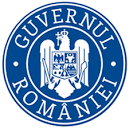 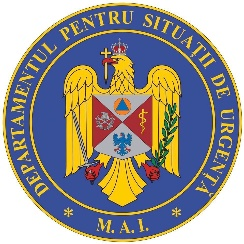 BULETIN DE PRESĂ  16februarie 2022, ora 13.00În ultimele 24 de ore au fost înregistrate17.447 de cazuri noi de persoane infectate cu SARS – CoV – 2 (COVID – 19), cu 4.438mai puțin decât în ziua anterioară. 2.175dintre cazurile noi din 24 de oresunt ale unor pacienți reinfectați, testați pozitiv la o perioadă mai mare de 180 de zile după prima infectare.Evoluția cazurilor noi pozitive din ultimele 7 zile o găsiți în graficul de maijos.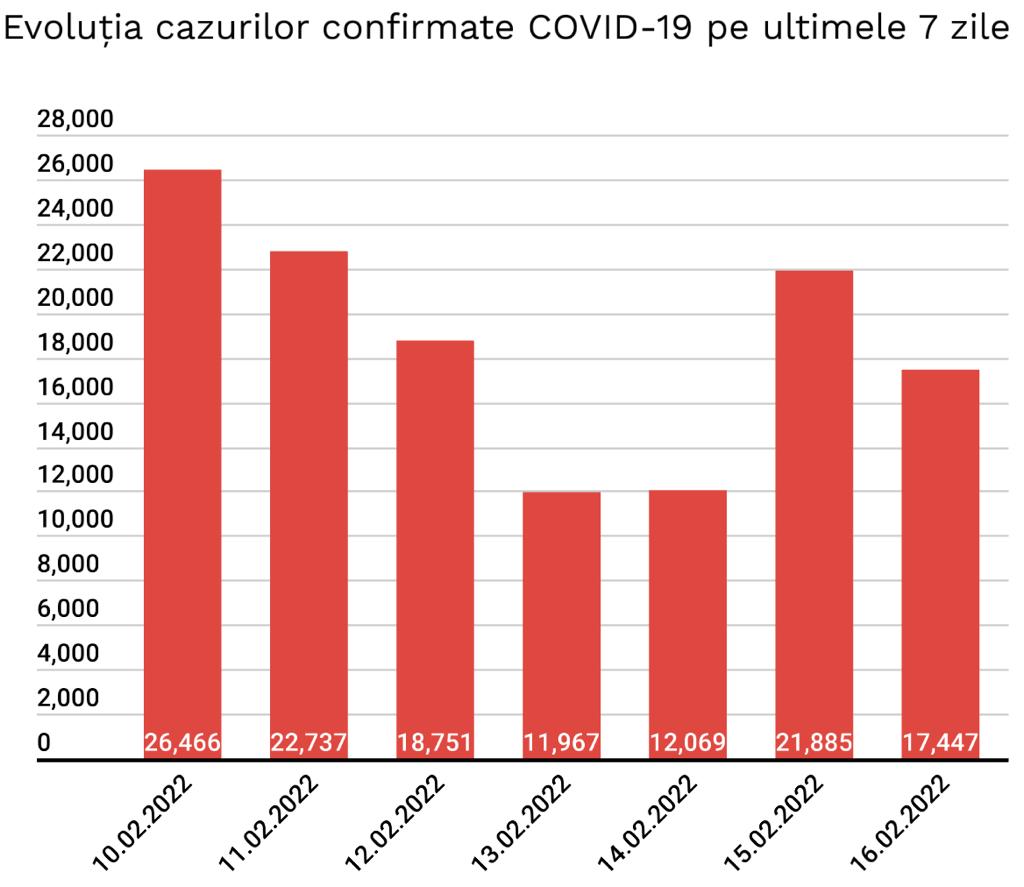 Distribuția pe județe a cazurilor per total și a celor noi o regăsiți în tabelul de mai jos. *Referitor la „cazurile noi nealocate pe județe”, facem precizarea că numărul acestora este determinat de modificările aduse platformei electronice prin care sunt raportate și centralizate rezultatele testelor pentru noul coronavirus. Astfel, conform noii metodologii, centrele de testare introduc în mod direct rezultatele testelor realizate, urmând ca de la nivelul Direcțiilor de Sănătate Publică să fie realizată ancheta epidemiologică și atribuite cazurile pozitive județului/localității de care aparțin persoanele infectate.**În ceea ce privește cazurile din străinătate, acestea sunt cazuri ale unor cetățeni care au venit în România fiind infectați în alte țări. Aceste cazuri au fost cuprinse în totalul cazurilor noi nealocate pe județe. Coeficientul infectărilor cumulate la 14 zile, raportate la 1.000 de locuitori este calculat de către Direcțiile de Sănătate Publică, la nivelul Municipiului București și al județelor. Mai jos aveți graficul realizat în baza raportărilor primite de CNCCI de la Direcțiile de Sănătate Publică: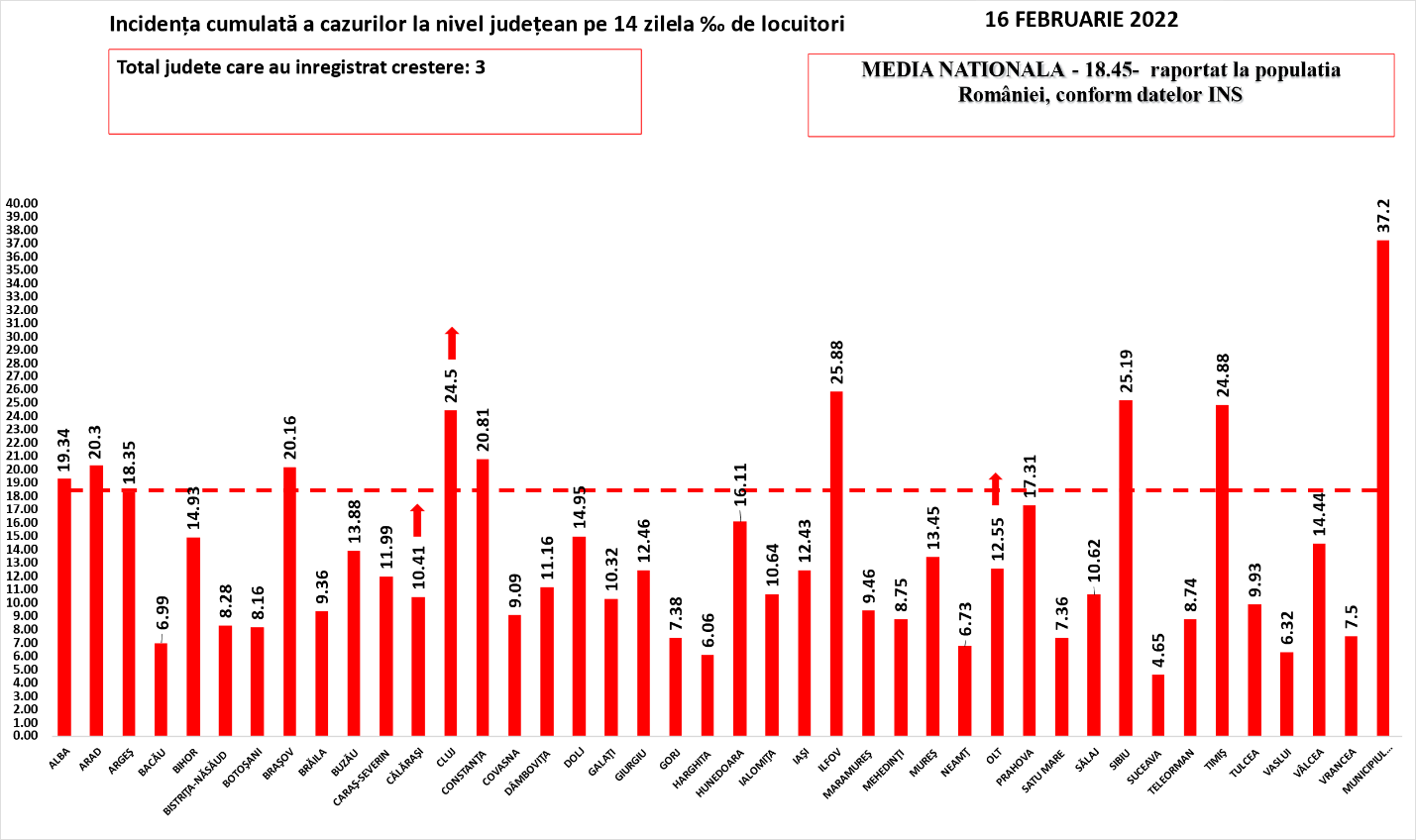 În total, până astăzi, 16februarie, pe teritoriul României au fost înregistrate 2.613.716 de cazuri de infectare cu noul coronavirus (COVID – 19), dintre care 95.393sunt ale unor pacienți reinfectați, testați pozitiv la o perioadă mai mare de 180 de zile după prima infectare. 2.192.453 de pacienți au fost declarați vindecați.Distinct de cazurile nou confirmate, în urma retestării pacienților care erau deja pozitivi,1.191 depersoane au fost reconfirmate pozitiv. Distribuția pe județe a acestor cazuri o regăsiți în tabelul de mai jos. Până astăzi,62.063 depersoane diagnosticate cu infecție cu SARS – CoV – 2 au decedat.În intervalul 15.02.2022 (10:00) – 16.02.2022 (10:00) au fost raportate de către INSP 183 dedecese(98bărbați și85femei), dintre care 12anterioare intervalului de referință,ale unor pacienți infectați cu noul coronavirus, internați în spitalele dinAlba, Arad,Argeș, Bacău, Bihor, Bistrița-Năsăud, Brăila, Brașov, Buzău, Călărași, Caraș-Severin, Cluj, Constanța, Covasna, Dâmbovița, Dolj, Galați, Giurgiu, Gorj,Ialomiţa, Iași, Ilfov, Maramureş, Mehedinți, Mureș, Neamț, Prahova, Sălaj, Sibiu, Suceava, Teleorman,Timiș, Tulcea, Vaslui, Vranceași Municipiul București.Dintre cele 183decese, 1 a fost înregistrat la categoria de de vârstă 20-29 de ani, 5la categoria de vârstă 40-49 de ani, 8 la categoriade vârstă 50-59 de ani, 31la categoria de vârstă 60-69 de ani, 72 la categoria de vârstă 70-79 de aniși 66 la categoria de vârstă peste 80 de ani.180 dintre decesele înregistrate sunt ale unor pacienți care au prezentat comorbidități,2 pacienți decedați nu auprezentatcomorbidități, iar pentru 1 pacient decedat nu au fost raportate comorbidități până în prezent.Din totalul de183 pacienți decedați, 152 aufost nevaccinați și 31 vaccinați. Pacienții vaccinați aveau vârsta cuprinsă între grupele de vârstă 40-49 ani și peste 80 ani. 30 dintrepacienții vaccinați care au decedat prezentaucomorbidități, iar pentru un pacient nu au fost raportate comorbidități.
Au fost raportate12decese anterioareintervalului de referință, survenite în județele Argeș, Giurgiu, Ialomița, Neamț, Tulcea și Municipiul București,4în lunaianuarie 2022 și 8 în luna februarie 2022.În unitățile sanitare de profil, numărul de persoane internate în secții cu COVID-19 este de10.050, cu 365mai puțin decât în ziua anterioară.De asemenea,la ATIsunt internate1.156 depersoane,  cuunul mai mult decât în ziua anterioară. Dintre cei1.156 depacienți internați la ATI,987sunt nevaccinați.Din totalul pacienților internați,619sunt minori,606 fiind internați în secții, cu 51 mai puțin decât în ziua anterioarăși 13la ATI, cu 3 mai puțin decât înziua anterioară.Până la această dată, la nivel național, au fost prelucrate 12.226.206teste RT-PCR și8.203.858de teste rapide antigenice. În ultimele 24 de ore au fost efectuate24.348 deteste RT-PCR (14.272în baza definiției de caz și a protocolului medical și 10.076la cerere) și49.147 deteste rapide antigenice. Pe teritoriul României,203.008 persoane confirmate cu infecție cu noul coronavirus sunt în izolare la domiciliu, iar 11.020 depersoane se află în izolare instituționalizată. De asemenea, 82.144 depersoane se află în carantină la domiciliu, iar în carantină instituționalizată se află 16 persoane.În ultimele 24 de ore, au fost înregistrate3.802apeluri la numărul unic de urgență 112 și 338la linia TELVERDE (0800 800 358), deschisă special pentru informarea cetățenilor.Ca urmare a încălcării prevederilor Legii nr. 55/2020 privind unele măsuri pentru prevenirea și combaterea efectelor pandemiei de COVID-19, polițiștii și jandarmii au aplicat, în ziua de 15februarie, 939 desancțiuni contravenționale, în valoare de139.575lei.Reamintim cetățenilor că Ministerul Afacerilor Interne a operaționalizat, începând cu data de 04.07.2020, o linie TELVERDE (0800800165) la care pot fi sesizate încălcări ale normelor de protecție sanitară.Apelurile sunt preluate de un dispecerat, în sistem integrat, și repartizate structurilor teritoriale pentru verificarea aspectelor sesizate.În ceea ce privește situația cetățenilor români aflați în alte state,23.888 de cetățeni români au fost confirmați ca fiind infectați cu SARS – CoV – 2 (coronavirus): 2.557 în Italia, 16.951 în Spania, 209 în Marea Britanie, 138 în Franța, 3.127 în Germania,  99 în Grecia, 49 în Danemarca, 37 în Ungaria, 28 în Olanda, 2 în Namibia,  12 în SUA, 11 în Suedia,  151 în Austria, 22 în Belgia, 6 în Japonia, 2 în Indonezia, 75 în Elveția, 5 în Turcia, 2 în Islanda, 2 în Belarus, 8 în Bulgaria,51 în Cipru, 8 în India, 8 în Ucraina, 14 în Emiratele Arabe Unite, 18 în Republica Moldova, 3 în Muntenegru, 218 în Irlanda, 5 în Singapore, 5 în Tunisia, 14 în Republica Coreea, 2 în Bosnia și Herțegovina, 4 în Serbia, 14 în Croația, 6 în Portugalia, 6 în Polonia, 2 în Georgia și câte unul în Argentina, Luxemburg, Malta, Brazilia, Kazakhstan, Republica Congo, Qatar, Vatican, Egipt, Pakistan, Iran, Slovenia, Federația Rusă, Finlanda,Kuweit, Nigeria și Mexic. De la începutul epidemiei de COVID-19 (coronavirus) și până la acest moment, 201 cetățeni români aflați în străinătate, 40 în Italia, 19 în Franța, 43 în Marea Britanie, 60 în Spania, 14 în Germania, 2 în Belgia, 3 în Suedia, 5 în Irlanda, 2 în Elveția, 3 în Austria, unul în SUA, unul în Brazilia, unul în Republica Congo, unul în Grecia, unul în Iran, unul în Polonia, unul în Bulgaria, unul în Nigeria, unul în Turcia și unul în Croația au decedat.Dintre cetățenii români confirmați cu infecție cu noul coronavirus, 798 au fost declarați vindecați: 677 în Germania, 90 în Grecia, 18 în Franța, 6 în Japonia, 2 în Indonezia, 2 în Namibia, unul în Luxemburg, unul în Tunisia și unul în Argentina.Notă: aceste date sunt obținute de misiunile diplomatice și oficiile consulare ale României în străinătate, fie de la autoritățile competente din statele de reședință, în măsura în care aceste date fac obiectul comunicării publice, fie în mod direct de la cetățenii români din străinătate.Le reamintim cetățenilor să ia în considerare doar informațiile verificate prin sursele oficiale și să apeleze pentru recomandări și alte informații la linia TELVERDE - 0800.800.358. Numărul TELVERDE nu este un număr de urgență, este o linie telefonică alocată strict pentru informarea cetățenilor și este valabilă pentru apelurile naționale, de luni până vineri, în intervalul orar 08.00 – 20.00. De asemenea, românii aflați în străinătate pot solicita informații despre prevenirea și combaterea virusului la linia special dedicată lor, +4021.320.20.20.În continuare vă prezentăm situația privind infectarea cu virusul SARS – CoV – 2 la nivel european și global:În intervalul 3 februarie 2022– 10 februarie 2022, au fost raportate 97.966.503 de cazuri în UE / SEE. Cele mai multe cazuri au fost înregistrate în Franţa, Italia, Spania și Germania. Începând din 15 decembrie 2020, CEPCB a întrerupt publicarea datelor privind numărul cazurilor confirmate și numărul cetățenilor decedați, atât în UE / SEE, Regatul Unit, Monaco, San Marino, Elveția, Andorra, cât și la nivel global. Aceste raportări sunt actualizate săptămânal.   Sursă: Centrul European pentru Prevenirea și Controlul Bolilor (CEPCB) (https://www.ecdc.europa.eu/en)  * Datele referitoare la numărul persoanelor vindecate, raportate zilnic în mod defalcat pe state și la nivel global, au încetat să fie prelucrate și comunicate de către centrul specializat în agregarea datelor de acest tip, respectiv Johns Hopkins CSSE. ** Datele din paranteze reprezintă numărul de cazuri noi, în intervalul 3 februarie 2022– 10 februarie 2022.*** CEPCB precizează că actualizările la nivel național sunt publicate pe coordonate diferite de timp și procesate ulterior, ceea ce poate genera discrepanțe între datele zilnice publicate de state și cele publicate de CEPCB.Grupul de Comunicare StrategicăNr. crt.JudețNumăr de cazuri confirmate(total)Număr de cazuri nou confirmateIncidența  înregistrată la 14 zile1.Alba49.01136919,342.Arad62.59449720,303.Argeș68.70662918,354.Bacău57.6561816,995.Bihor76.23633314,936.Bistrița-Năsăud27.8501348,287.Botoșani33.8481238,168.Brașov98.109104620,169.Brăila28.8211859,3610.Buzău36.52939113,8811.Caraș-Severin26.92823811,9912.Călărași23.64616810,4113.Cluj138.594207724,5014.Constanța105.37090220,8115.Covasna17.6911789,0916.Dâmbovița48.49725111,1617.Dolj64.30770714,9518.Galați58.22429510,3219.Giurgiu25.77717012,4620.Gorj20.321737,3821.Harghita20.566676,0622.Hunedoara51.97045216,1123.Ialomița25.01323310,6424.Iași101.10253212,4325.Ilfov106.19767725,8826.Maramureș47.6491439,4627.Mehedinți19.9681268,7528.Mureș57.15758813,4529.Neamț43.6621476,7330.Olt34.80940612,5531.Prahova88.72583317,3132.Satu Mare30.7701847,3633.Sălaj24.9919210,6234.Sibiu67.41141825,1935.Suceava55.7851114,6536.Teleorman30.7872188,7437.Timiș135.35684524,8838.Tulcea19.624799,9339.Vaslui34.0511356,3240.Vâlcea37.66219514,4441.Vrancea24.3901457,5042.Mun. București469.833462637,2043.Din străinătate**4.012344.Cazuri noi nealocate pe județe13.511*-2755 TOTAL TOTAL2.613.71617.447 Nr. Crt.JUDEȚProbe pozitive la retestare1ALBA412ARAD393ARGEŞ404BACĂU135BIHOR76BISTRIŢA-NĂSĂUD77BOTOŞANI58BRAŞOV259BRĂILA1010BUZĂU5311CARAŞ-SEVERIN1612CĂLĂRAŞI413CLUJ3314CONSTANŢA5615COVASNA1016DÂMBOVIŢA717DOLJ9018GALAŢI1819GIURGIU1020GORJ2021HARGHITA722HUNEDOARA1823IALOMIŢA1324IAŞI3925ILFOV3126MARAMUREŞ427MEHEDINŢI528MUREŞ3329NEAMŢ530OLT2431PRAHOVA5332SATU MARE433SĂLAJ334SIBIU1835SUCEAVA2436TELEORMAN2337TIMIŞ4338TULCEA1039VASLUI540VÂLCEA1241VRANCEA842MUNICIPIUL BUCUREŞTI305TOTAL1.191ŢARACAZURI CONFIRMATEDECEDAȚIRegatul Unit17.803.325     (+428.248) 158.318  (+1474)Franţa     21.039.639 (+1.166.650) 133.614  (+2026)Spania10.495.284    (+377.451)   95.043  (+1345)Italia11.847.436    (+611.691)  149.896  (+2576)Germania11.768.128  (+1.346.451)             119.450  (+1118) SITUAȚIE GLOBALĂ LA 10 FEBRUARIE 2022SITUAȚIE GLOBALĂ LA 10 FEBRUARIE 2022CAZURI CONFIRMATEDECEDAȚI394.483.957 (+18.254.411)5.753.799(+71.971)